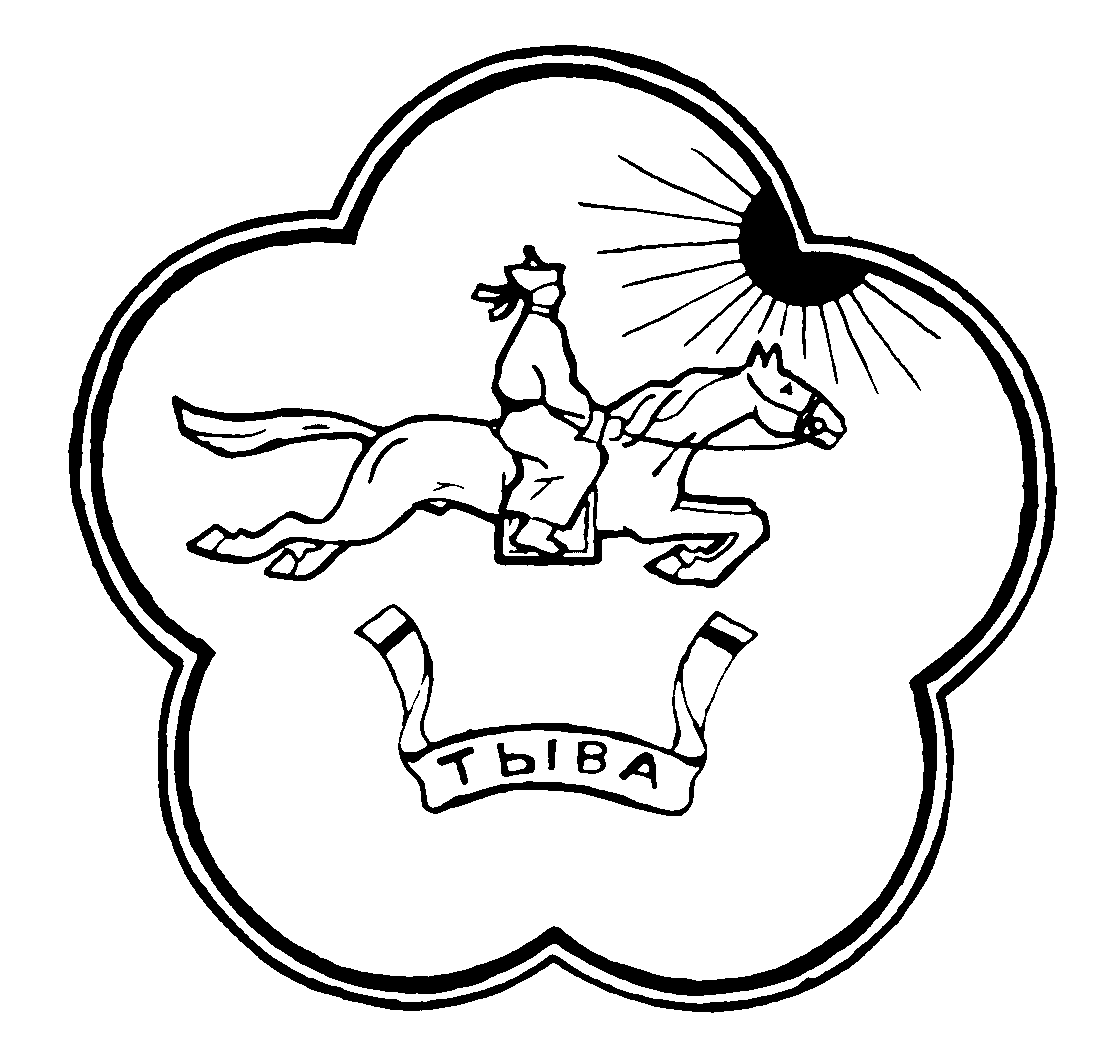 с. Кызыл-Арыг, ул. Школьная 28.тел. 8(39437) 2-53-21, факс 2-53-21,  e-mail:  сyzyl-aryg@yandex.ruсуму чагыргазынын ПОСТАНОВЛЕНИЕ                                                        ДОКТААЛЫадминистрации сумона«05» декабря 2017 г. №___О проведении праздничных мероприятий встречи Нового года, Рождества и зимних школьных каникул.   В целях организационного проведения Нового года, обеспечения безопасности граждан и пожарной безопасности во время праздничных мероприятий, дней отдыха и школьных каникул, администрация сумонаПОСТАНОВЛЯЕТ:Утвердить прилагаемые:- состав организационного комитета - план новогодних мероприятий в сумоне Кызыл-Арыг.- график рейдовых мероприятий по неблагополучным семьям  (каждый день с 29.12.2017г по 08.01.2018г);- утвердить график проведения Новогодних елок в ОУ;- график дежурства ответственных работников администрации сумона с 30 декабря 2017г по 8 января 2018г.Директорам школ (Чамбал А.А., Монге М.В.):- издать приказ «Об организации проведения новогодних праздничных мероприятий и зимних каникул в ОУ» и обеспечению безопасности школьников при выезде на экскурсию и другие мероприятия за пределы сумона;- обеспечить проведение мероприятий во время зимних каникул и досуговую занятость несовершеннолетних в ОУ;- взять под особый контроль детей, склонных к правонарушениям, бродяжничеству; неблагополучные семьи, семьи ранее осужденных, с отцами дебоширами;- организовать ежедневные рейды в семьи, состоящих на учете;- ежедневно информировать администрацию сумона (дежурного, ответственного по администрации) о ситуации в школах;- обеспечить на всех объектах, котельных запас угля по нормативу;- организовать праздничное оформление зданий, учреждений;Заместителю по социальной политике (Кунзек А.В.):- обеспечить безопасность во время проведения новогодних мероприятий в учреждении;- обеспечить сопровождение семей, находящихся в жизненно трудной ситуации, неблагополучных семей, с посещением асоциальных семей с 30 декабря 2017г по 09 января 2018г;- обеспечить прием детей в учреждениях ЦСПС и Д в случае возникновения в семье жизненно опасной ситуации для детей;- взять на особый контроль неблагополучные семьи, особо с детьми до 1 года, в случае чрезвычайной ситуации (пьянстве родителей) детей изолировать из семьи с помещением в  ЦСПС и Д;- обеспечить выход и контроль за участниками ДНД в праздничные дни совместно с УУП МО МВД РФ «Тандынский» и Советом отцов посетить семьи с ранее осужденными и отцами дебоширами, семьи, состоящие на учете Совета профилактики поселений.Руководителям детских, дошкольных, клубных учреждений обеспечить пожарную безопасность во время новогодних елок и других массовых мероприятий; - издать соответствующие приказы по соблюдению противопожарной безопасности;- запретить использование пиротехнических средств в помещениях, вблизи зданий и учреждений;- утвердить и представить в администрацию сумона к 25.12.2017г график дежурства в учреждениях.Контроль за исполнением данного постановления возложить на заместителя председателя администрации Кунзек А.В.        Председатель            ___________    Ш.О. ОоржакУтверждено постановлениемадминистрации сумона «05» декабря 2017г № ____Организационный комитет по проведению праздничных новогодних мероприятийОоржак Ш.О. – председатель администрацииКунзек А.В. – заместитель председателя по соц политикеСаая А.Х. – Глава сумона (по согл.)Куулар С.С.– директор сельского клубаЧамбал А.А. – директор МБОУ СОШМонге М.В. – директор ГБОУ школа-интернатМонгул Р.В. – участковый уполномоченный полицииСалчак М.С. –заведующая МБДОУОюн Р. Н-Б. - социальный работник сумонаБайкара С.Д, – фельдшер ФАПСедип Я.О. – председатель женсоветаУтверждено постановлениемадминистрации сумона « 05» _декабря 2017г № ____План новогодних мероприятий в сумоне Кызыл-Арыг в 2017гГрафик дежурства  с проведением профилактических и рейдовых мероприятий и патрона неблагополучных семей и несовершеннолетних, состоящих на учете  Совета профилактики сумона с 29.12.2017г по 08.01.2018г№МероприятияСрокиОтветственные«Гарантия нашей свободы» беседа ко Дню Конституции12.12.17Куулар С.С.Спортивное мероприятие «Новогодний мяч»17.12.17Монгуш-оол А.С.Закрытие Года экологии21.12.17Монгуш-оол А.С.Конкурс поделок «Игрушки для елки»20.12.17Монгуш-оол А.С.Утренник для неорганизованных детей «Нарядная елка»28.12.17Монгуш-оол А.С.Новогодний бал маскарад 31.12.17Куулар С.С.Монгуш-оол А.С.Праздничное гулянье под открытым небом с театрализованным представлением с участием Деда Мороза и Снегурочки, дискотека, веселые игры и конкурсы для детей и взрослых.01.01.2018 г01.00-04.00 чАдминистрация сумона,-Сельский клубЗима в сумоне «Кудыкина гора»Лыжи, коньки, ледянки для малышей и прочие снежные радости.2,3,4,5,6.01.2018 гдир.СК-Куулар С.С.методист Монгуш-оол А.С.Новогодняя дискотека Развлекательная программа для молодёжи « А у нас Новый год!»02.01.2018 г19.00 чдир.СК-Куулар С.С.методист Монгуш-оол А.С.Детский новогодний утренник с театрализованным представлением, шутками, играми, подарками и конкурсами.03.01.201813.00 чдир.СК-Куулар С.С.методист Монгуш-оол А.С.  Развлекательная программа для детей « Вместе весело живём»04.01.2018г13.00 чдир.СК-Куулар С.С.методист Монгуш-оол А.С.Вечер отдыха для жителей села  « Рождественские встречи»05.01.201815.00 чдир.СК-Куулар С.С.методист Монгуш-оол А.С.«Рождественские посиделки»Праздничное театрализованное представление для взрослых06.01.201815.00 чдир.СК-Куулар С.С.методист Монгуш-оол А.С.«Рождественское настроение» концерт художественной самодеятельности коллективов сумона07.01.2018г17.00 чдир.СК-Куулар С.С.методист Монгуш-оол А.С.« Ёлка ветеранов» на старый Новый годКонцертная программа с играми конкурсами, викторинами, чаепитием и мн. др.08.01.201815.00 чдир.СК-Куулар С.С.методист Монгуш-оол А.С.Адм.сумонаСпортивно- развлекательная программа « Зимние забавы»09.01.201813.00чдир.СК-Куулар С.С.методист Монгуш-оол А.С.шахматный турнир среди населения соревнования по шахматам10.01.201813.00 чметодист Монгуш-оол А.С.Дискотекис 01.01.2015 по 10.01.2015 19:00-22:00дир.СК-Куулар С.С.методист Монгуш-оол А.С.№ п/псрокиОтветственные Мероприятия129.12.2017по 08.01.2018 (ежедневно)-Кунзек А.В. зам по соц пол- Оюн Р.Н-Б. соц раб- УУП-фельдшер ФАП- совет профилактики сумона-Женсовет сумона-Депутаты сумона-Совет молодежи- Совет отцов-Родительская общественность- Рейды по неблагополучным семьям и несовершеннолетними состоящими на учете Совета профилактики-Проведение профилактических бесед201.01.2018 г-Кунзек А.В. зам по соц пол- Оюн Р.Н-Б. соц раб- УУП-фельдшер ФАП- совет профилактики сумона-Женсовет сумона-Депутаты сумона-Совет молодежи- Совет отцов-Родительская общественность- Рейды по неблагополучным семьям и несовершеннолетними состоящими на учете Совета профилактики-Проведение профилактических бесед02.01.2018 г-Кунзек А.В. зам по соц пол- Оюн Р.Н-Б. соц раб- УУП-фельдшер ФАП- совет профилактики сумона-Женсовет сумона-Депутаты сумона-Совет молодежи- Совет отцов-Родительская общественность- Рейды по неблагополучным семьям и несовершеннолетними состоящими на учете Совета профилактики-Проведение профилактических бесед03.01.2018 г-Кунзек А.В. зам по соц пол- Оюн Р.Н-Б. соц раб- УУП-фельдшер ФАП- совет профилактики сумона-Женсовет сумона-Депутаты сумона-Совет молодежи- Совет отцов-Родительская общественность- Рейды по неблагополучным семьям и несовершеннолетними состоящими на учете Совета профилактики-Проведение профилактических бесед